»VERJEMI VASE IN ŽE SI NA POL POTI«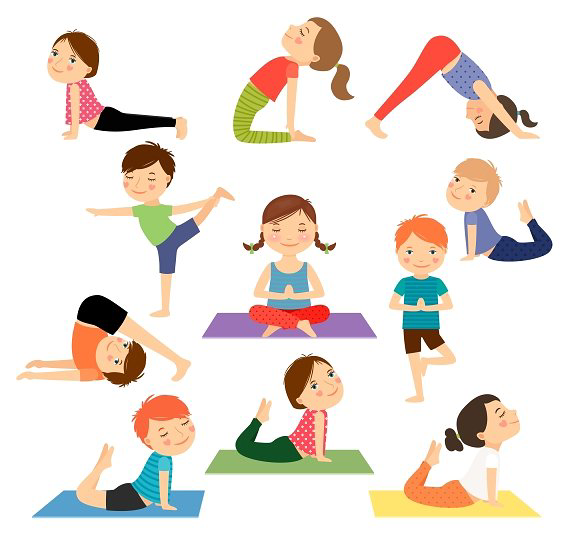 RAZGIBAJ SE, DA OSTANEŠ ZDRAVSobota, 16. 5. 2020Aktivnost 1:ZA ZAČETEK NAREDIMO SKLOP RAZTEZNIH IN KREPILNIH GIMNASTIČNIH VAJ.https://www.youtube.com/watch?v=sq7P1Qg6j_sAktivnost 2:PRILAGAM ŠE ENO ZELO ZABAVNO IGRO ZA RAZVOJ https://www.youtube.com/watch?v=MAkAP-1hL5gAktivnost 3:POŠILJAM VAM ŠE POSNETEK NA ZABAVNO TELOVADBO. POTREBOVALI BOSTE ENO MOČNO, SPRETNO IN MALO OTROČJO ODRASLO OSEBO. ČE ŠE NI TAKŠNA, PA BO OB TEH VAJAH ZAGOTOVO POSTALA .POVEZAVA: https://www.pinterest.com/pin/756815912369951420/